ONCE A SOCIOLOGIST, ALWAYS A SOCIOLOGIST!The Sociology department would love for you to continue to stay cognitively engaged over the coming weeks and months, despite the cancellation of this year’s exams. The following are suggestions, they are not compulsory, but we would love for you to engage in any that you find interesting. 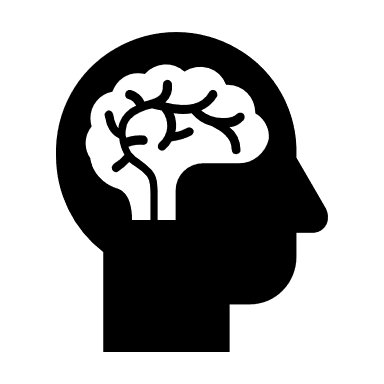 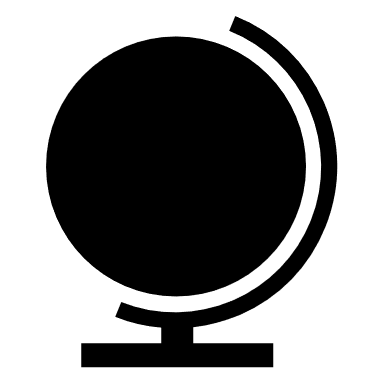 
If you would like to share what you’ve learnt, we’d love for you to produce a piece that we could share with other students.  Mrs Crow  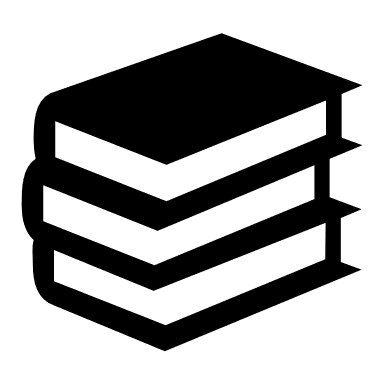 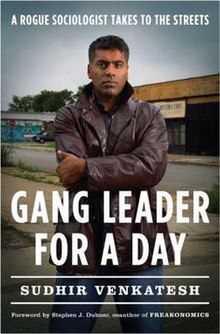 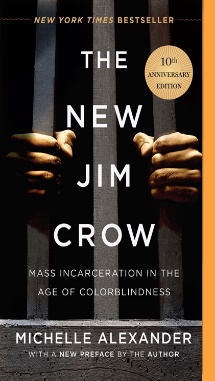 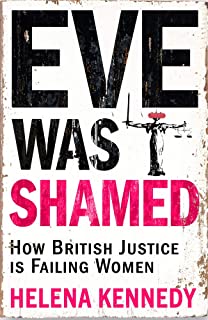 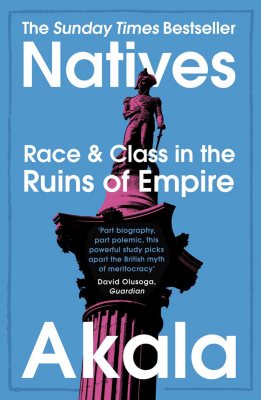 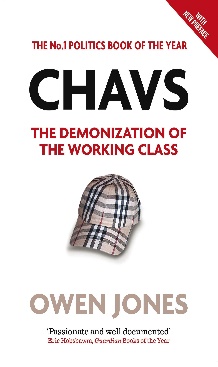 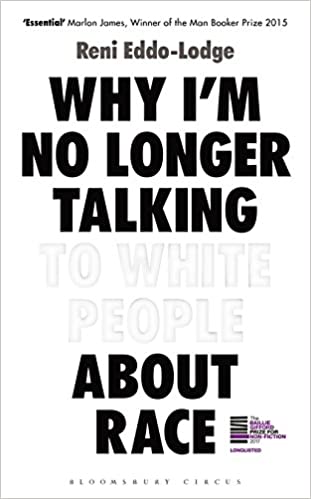 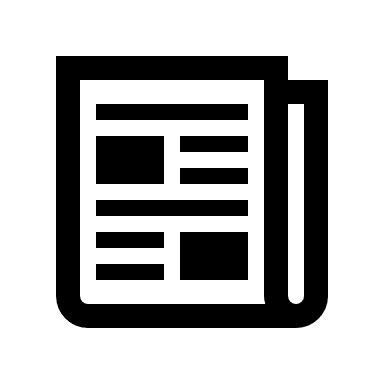 www.theguardian.com/education/sociologywww.nytimes.com/topic/subject/sociologywww.tutor2u.net/sociology/blogwww.nortonbooks.typepad.com/everydaysociology/www.soc.washington.edu/newswww.sociologysal.blogspot.comwww.gendersociety.wordpress.comwww.creativesociology.blogspot.comwww.sociologylens.netwww.blogs.lse.ac.uk/impactofsocialsciences/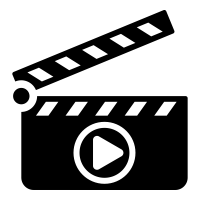 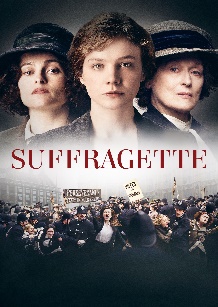 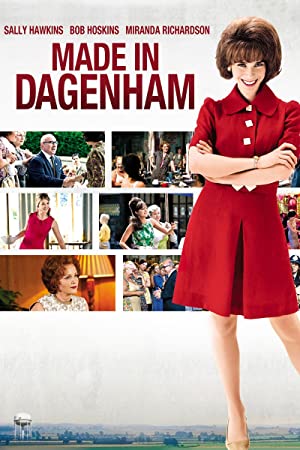 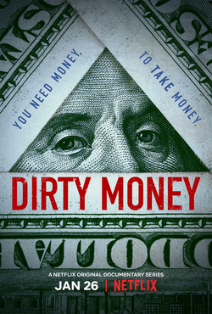 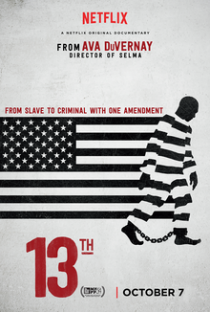 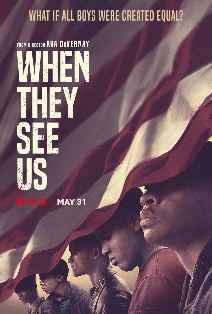 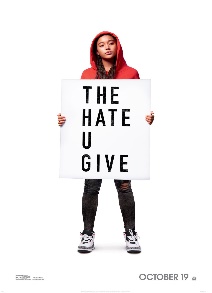 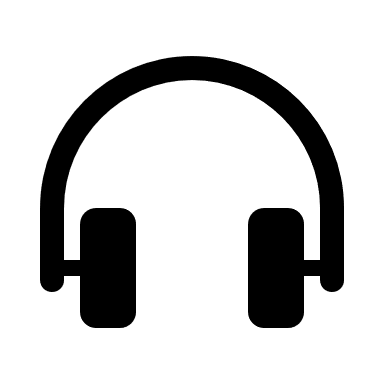 www.anchor.fm/allsociologywww.measureradio.libsyn.com/podcastwww.socialsciencespace.com/author/socialsciencebiteswww.thesocialbreakdown.comwww.soundcloud.com/thesociologicalreviewwww.bbc.co.uk/programmes/b006qy05www.anchor.fm/digital-sociology-podcast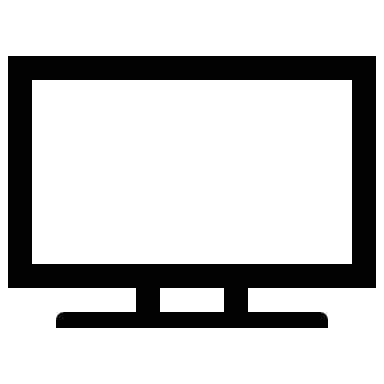 www.bbc.co.uk/programmes/topics/Sociology_of_cultureBlack Mirror www.channel4.com/programmes/dispatchesPoor Kids: Life on the Breadline (Child Poverty Documentary) | Real Storieswww.ted.com/talks?topics%5B%5D=sociologyBBC Panorama